あ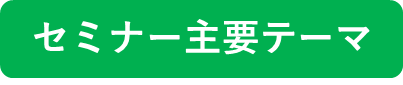 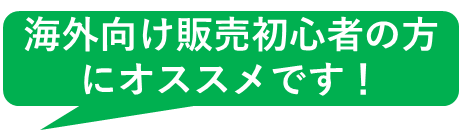 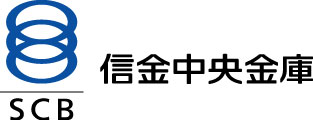 　信用金庫のセントラルバンクである信金中央金庫では、越境EC（海外消費者向けのインターネット通販）を活用した海外販路開拓ニーズが増加する中、ECを活用した海外進出をサポートするBeeCruise株式会社と連携のうえ、2021年３月より、東南アジア・台湾に展開している海外ECモール「Shopee（ショッピー）」に、信用金庫お取引先の商品のみを出品することができる特設ストア『Japan Prime Selection』（以下「本ストア」という。）を開設、これまで運営してまいりました。　足許では、新型コロナウイルスの５類移行に伴い、訪日外国人旅行客の更なる増加が見込まれ、お取引先による海外販路開拓ニーズが加速することが期待されます。また、海外販路開拓を行うにあたり、越境ECについては、海外渡航せずとも、現地消費者向けにテストマーケティングを簡単に行える手法であることから、改めて注目されております。　そこで、本中金では、本ストアの活用方法等の解説および外部講師によるサービス紹介をプログラム内容としたセミナーを開催いたします。株式会社JTBおよびZenGroup株式会社からは、コスト不要または初期コスト不要の越境EC活用サービスについて講演いただき、BeeCruise株式会社からは、Shopeeへの出品に関して、出品対象国の市場情報や販売機会を増やすための工夫等について講演いただきます。これから海外向け販売や越境EC活用を検討される方にとってご参考となれば幸いです。　日　　　時：2023年６月９日（金）15:00～16:50　開催方法：Zoomを利用したWEBセミナー（ウェビナー）　定　　　員：500名まで　参加費：無料　申込期限：2023年６月８日（木）　申込フロー：以下(1)～(3)のとおり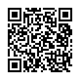 　　(1)　以下のURLまたはQRコードより「事前登録」をお願いします。　　　　【URL】申込みフォーム　　　　　https://zoom.us/webinar/register/WN_OXj37BUbRieLBFoweepajA